Äpfel sind gesund und lecker.Vor Kurzem kamen Christine und Margot von der IDM zu uns in die 4.Klasse. Wir schauten einen Film und haben so einiges über Äpfel gelernt. Nachdem wir alles besprochen hatten, verkosteten wir verschiedene Sorten: Granny Smith, Kanzi, Fuji, Pink Lady, Golden Delicious und Natyra. Wir haben die Sorten nach Geschmack, Aussehen und Fruchtfleisch bewertet. Der Kanzi war am Beliebtesten. Schließlich haben wir für unsere Jause noch einige Kisten Äpfel bekommen.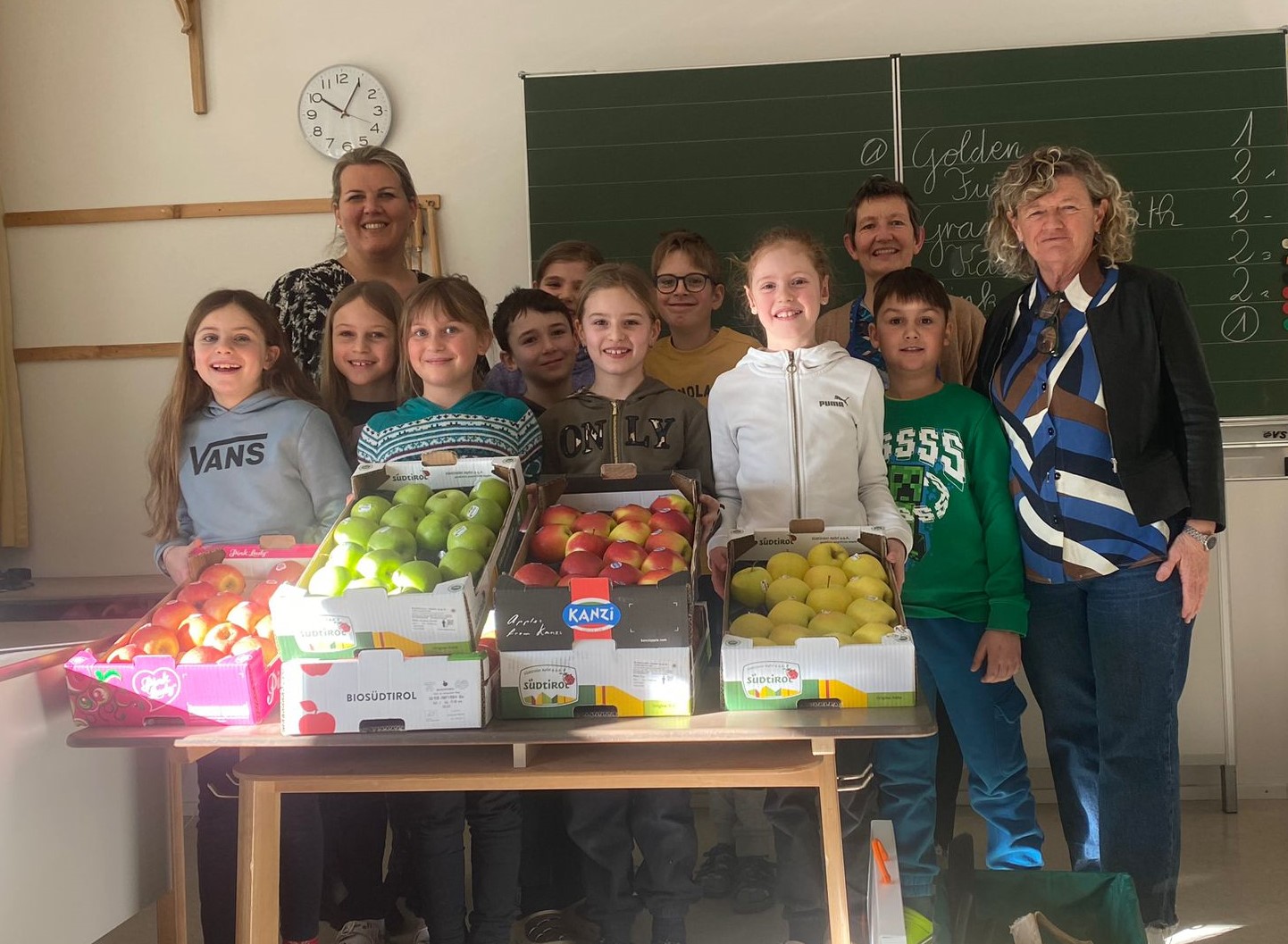 